
                                 Province of the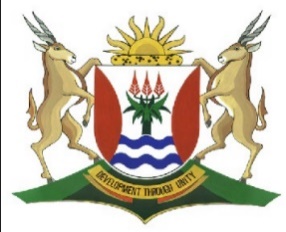 EASTERN CAPEEDUCATIONDIRECTORATE SENIOR CURRICULUM MANAGEMENT (SEN-FET)HOME SCHOOLING SELF-STUDY NOTES AND ACTIVITIESThe following information was taken from the books of Miracle Traders, owned by B.Bikitcher and S .Sicklekwar. Their financial year ends on the 29 of February 2020.REQUIRED Prepare the Balance sheet Prepare the following notes: Tangible assets Trade and other receivables Cash and cash equivalentsTrade and other payables Capital and Current accounts INFORMATIONAdjustments and additional informationA debtor with a credit balance of R 1 200 must be transferred to the creditors ledger.A cheque of R3 000 dated 20 March 2020, had been issued to a creditor and recorded.40% of the fixed deposit with Future Bank will mature on 31 May 2020 A vehicle sold on 28 February 2020, was properly recorded Details were: cost price, R112 000 and accumulated depreciation to date of sale, R50 400.Depreciation for the year on vehicles is R66 600 and on equipment is R12 540On 01 September 2019 Bikitcher increased his capital by R30 000 ad Sicklekwar reduced his capital by R20 000.The amount of R12 000 on mortgage bond is payable on 30 June 2020.The net profit of R296 000 was appropriated as follows:Salaries: Bikitcher is R13 000 per month, and Sicklekwar R7 000 per month. Interest on capital at 8% p.a.Remaining profits to be shared in the ratio of their capital balances at the end of the year.NOTE 3SUBJECTACCOUNTINGACCOUNTINGGRADEGRADE11DATETOPICPARTNERSHIP PARTNERSHIP PARTNERSHIP PARTNERSHIP PARTNERSHIP PARTNERSHIP Term 2Week9TIME ALLOCATIONTIME ALLOCATION2 DAYS 2 DAYS INSTRUCTIONSSee requirements per activitySee requirements per activitySee requirements per activityRESOURCESUSE YOUR TEXTBOOK(S) & PREVIOUS ACTIVITIESUSE YOUR TEXTBOOK(S) & PREVIOUS ACTIVITIESUSE YOUR TEXTBOOK(S) & PREVIOUS ACTIVITIESUSE YOUR TEXTBOOK(S) & PREVIOUS ACTIVITIESUSE YOUR TEXTBOOK(S) & PREVIOUS ACTIVITIESUSE YOUR TEXTBOOK(S) & PREVIOUS ACTIVITIESUSE YOUR TEXTBOOK(S) & PREVIOUS ACTIVITIESUSE YOUR TEXTBOOK(S) & PREVIOUS ACTIVITIESUSE YOUR TEXTBOOK(S) & PREVIOUS ACTIVITIESUSE YOUR TEXTBOOK(S) & PREVIOUS ACTIVITIESACTIVITY LIST OF BALANCES ON 29 FEBRUARY 2020LIST OF BALANCES ON 29 FEBRUARY 2020Capital :Bikitcher      (29 February 2020)150 000Capital : Sicklekwar   (29 February 2020)300 000Current A/c : Bikitcher  (01 March 2019 )Cr 11 500 Current A/c : Sicklekwar (01 March 2019 )Dr 17 400Drawings :Bikitcher170 000Drawings :Sicklekwar 105 000Vehicles at cost332 000Equipment (at cost)  164 000Accumulated depreciation on vehicles      (29 February 2020)149 400Accumulated depreciation on equipment  (29 February 2020)39 900Mortgage bond: Future bank (15% p.a.)50 000Fixed Deposit :Future  Bank  110 000Trading stock75 400Consumable stores on hand 1 660Debtors control  35 200Provision for bad debts1 770Creditors control42 000Savings account 34 000Bank overdraft6 000Petty cash 1 000Accrued income10 450Income received in advance900Accrued expenses1 590Prepaid expenses 7 800Creditors for salaries 12 050SARS –PAYE2 800ACTIVITY MIRACLE TRADERS BALANCE SHEET ON 29 FEBRUARY 2020MIRACLE TRADERS BALANCE SHEET ON 29 FEBRUARY 2020MIRACLE TRADERS BALANCE SHEET ON 29 FEBRUARY 2020ASSETSNon-current assets   Tangible/Fixed assets    Financial Assets  Current assets    Inventories    Trade and other receivables   Cash and cash equivalents Total assets EQUITY AND LIABILITIESCapital and Reserves /Owners Equity   Capital    Current AccountsNon-current liabilities    LoanCurrent liabilities   Trade and other payables   Bank overdraft Total Equity and LiabilitiesNote3456789ASSETSNon-current assets   Tangible/Fixed assets    Financial Assets  Current assets    Inventories    Trade and other receivables   Cash and cash equivalents Total assets EQUITY AND LIABILITIESCapital and Reserves /Owners Equity   Capital    Current AccountsNon-current liabilities    LoanCurrent liabilities   Trade and other payables   Bank overdraft Total Equity and LiabilitiesNote3456789ASSETSNon-current assets   Tangible/Fixed assets    Financial Assets  Current assets    Inventories    Trade and other receivables   Cash and cash equivalents Total assets EQUITY AND LIABILITIESCapital and Reserves /Owners Equity   Capital    Current AccountsNon-current liabilities    LoanCurrent liabilities   Trade and other payables   Bank overdraft Total Equity and LiabilitiesNote3456789ASSETSNon-current assets   Tangible/Fixed assets    Financial Assets  Current assets    Inventories    Trade and other receivables   Cash and cash equivalents Total assets EQUITY AND LIABILITIESCapital and Reserves /Owners Equity   Capital    Current AccountsNon-current liabilities    LoanCurrent liabilities   Trade and other payables   Bank overdraft Total Equity and LiabilitiesNote3456789ASSETSNon-current assets   Tangible/Fixed assets    Financial Assets  Current assets    Inventories    Trade and other receivables   Cash and cash equivalents Total assets EQUITY AND LIABILITIESCapital and Reserves /Owners Equity   Capital    Current AccountsNon-current liabilities    LoanCurrent liabilities   Trade and other payables   Bank overdraft Total Equity and LiabilitiesNote3456789TANGIBLE ASSETS VehiclesEquipmentTotalCarrying Value ( beginning of the  year)Cost ?Movements Additions at Cost20  00020  000Disposal at Carrying Value ?Carrying Value (end of the year)CostAccumulated Depreciation5    Trade and other receivables5    Trade and other receivables6    Cash and cash equivalents6    Cash and cash equivalents7.Capital Accounts7.Capital AccountsBikitcherSicklekwarTotal8.Current Accounts8.Current AccountsBikitcherSicklekwarTotal9   Trade and other payables9   Trade and other payables